Túrakód: F-K_1-2-sz  /  Táv.: 24,6 km  Szintidő: 3:15 óra, (átlagseb.: 7,05 km/h  /  Frissítve: 2020-03-16Túranév: Futó középtáv 1-2-szakaszRésztávokhoz javasolt rész-szintidők (kerekített adatok, átlagsebességgel kalkulálva):Feldolgozták: Baráth László, Hernyik András, Valkai Árpád, 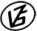 Tapasztalataidat, élményeidet őrömmel fogadjuk! 
(Fotó és videó anyagokat is várunk.)RésztávRésztávRész-szintidőRész-szintidőF-K_1-2-sz_1-rtRajt-Cél  (Dózsa-ház) - Bereklapos0:340:34F-K_1-2-sz_2-rtBereklapos - Pusztai-féle szélmalom0:421:16F-K_1-2-sz_3-rtPusztai-féle szélmalom - T3 zsilip (Kurca)0:371:52F-K_1-2-sz_4-rtT3 zsilip (Kurca) - Alsó-Kurca (1)0:542:46F-K_1-2-sz_5-rtAlsó-Kurca (1) - Mindszent rév0:293:15F-K_1-2-sz_6-rtMindszent rév - Buszmegálló: Mindszent, aut. vt.Időmérésen kívül!Időmérésen kívül!